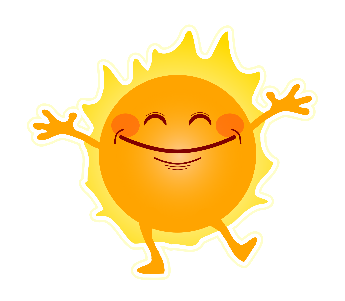 The Sun Has Got His Hat On (Amanda’s lyrics!)The sun has got his hat on, Hip-hip-hip-hooray! The sun has got his hat on and he’s coming out today.Now we’ll all be happy, Hip-hip-hip-hooray!  The sun has got his hat on and he’s coming out today.Shining down on Norfolk, sunny hugs for you, feel the warm embrace, a sunbeam brings to you!Sing a song of sunshine, Hip-hip-hip-hooray! The sun has got his hat on and he’s coming out today. The world is bathed in sunshine, Hip-hip-hip-hooray!The world is bathed in sunshine what a heart-warming display!Golden beams of sunshine, Hip-hip-hip-hooray! The world is bathed in sunshine such a heart-warming display!Golden yellow sunshine ... in a clear blue sky, shining down on us ... to keep our spirits high!Soon we’ll all be laughing , Hip-hip-hip-hooray! So sing a song of sunshine and we’ll bring some fun your way!Let’s laugh and sing together, Hip-hip-hip-hooray! Let’s laugh and sing together on this lovely sunny day.Songs to make us happy, Hip-hip-hip-hooray! Let’s laugh and sing together on this lovely sunny day. Sunny hugs of friendship ... extended out to you, Hope our friendly group ... will make you feel good too! Laughter makes you feel good, Hip-hip-hip-hooray!